…………………………………………………………..…..	………………………………………………………….…..	(data wpływu)	(wew. numer ewidencyjny)FORMULARZ ZGŁOSZENIOWYdo udziału w projekcie „Skuteczne kierowanie spraw gospodarczych do mediacji”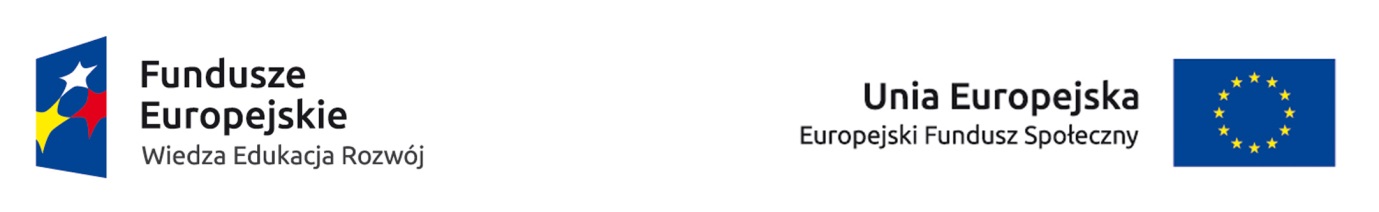 Oświadczam, że:kwalifikuję się do grupy docelowej projektu pn. „Skuteczne kierowanie spraw gospodarczych do mediacji” w ramach Programu Operacyjnego Wiedza Edukacja Rozwój 2014-2020 współfinansowanego ze środków Europejskiego Funduszu Społecznego, Oś priorytetowa II Efektywne polityki publiczne dla rynku pracy, gospodarki i edukacji, Działanie 2.17 Skuteczny wymiar sprawiedliwości;zostałam/em zapoznana/y  z Regulaminem rekrutacji oraz Regulaminem realizacji w/w projektu;zostałam/em uprzedzona/y o odpowiedzialności za złożenie nieprawdziwego oświadczenia lub zatajenia prawdy, niniejszym oświadczam, że w/w dane są zgodne z prawdą;wyrażam zgodę na przetwarzanie moich danych osobowych zawartych w niniejszym formularzu do celów związanych z rekrutacją i selekcją (zgodnie z Ustawą z dnia 29 sierpnia 1997 r. o ochronie danych osobowych Dz. U. 2016 r., poz. 922). …………………………………………………………..…..	………………………………………………………….…..	(miejscowość, data)	(czytelny podpis)Dane osobowe uczestnika/uczestniczkiDane osobowe uczestnika/uczestniczkiDane osobowe uczestnika/uczestniczkiNazwisko:Imię (imiona):Kraj:Płeć:  KOBIETA                        MĘŻCZYZNA   KOBIETA                        MĘŻCZYZNA Wiek w chwili przystąpienia do projektu:PESEL:Wykształcenie: niższe niż podstawowe podstawowe gimnazjalne ponadgimnazjalne policealne wyższe niższe niż podstawowe podstawowe gimnazjalne ponadgimnazjalne policealne wyższeAdres zamieszkaniaAdres zamieszkaniaDane kontaktoweUlica:Ulica:Telefon kontaktowy:Numer budynku:Numer budynku:Telefon kontaktowy:Numer lokalu:Numer lokalu:Adres poczty elektronicznej (e-mail):Miejscowość:Miejscowość:Adres poczty elektronicznej (e-mail):Kod pocztowy:Kod pocztowy:Adres poczty elektronicznej (e-mail):Województwo:Województwo:Adres poczty elektronicznej (e-mail):Powiat: Powiat: Adres poczty elektronicznej (e-mail):Gmina:Gmina:Adres poczty elektronicznej (e-mail):Status osoby na rynku pracy: osoba bezrobotna niezarejestrowana w ewidencji urzędów pracy osoba bezrobotna zarejestrowana w ewidencji urzędów pracy osoba bierna zawodowo osoba pracującaPracownik wymiaru sprawiedliwości Pracownik wymiaru sprawiedliwości Typ sądu:   rejonowy                           okręgowy                         apelacyjnyAdres sądu:Wydział: Uwaga: niezbędnym elementem niniejszego formularza zgłoszeniowego jest dokument poświadczający zatrudnienie we wskazanym wydziale sądu.  CYWILNY                        GOSPODARCZYPełnione stanowisko: sędzia asesor sądowy referendarz asystent sędziegoLiczba spraw kierowanych do mediacji w sprawach cywilnych lub gospodarczych w ubiegłym roku kalendarzowym:Status uczestnika/uczestniczki Status uczestnika/uczestniczki Osoba należąca do mniejszości narodowej lub etnicznej, migrant, osoba obcego pochodzenia   NIE               TAK                ODMAWIAM PODANIA INFORMACJIOsoba bezdomna lub dotknięta wykluczeniem z dostępu do mieszkań  NIE               TAK              Osoba z niepełnosprawnościami   NIE               TAK                ODMAWIAM PODANIA INFORMACJIPotrzeby specjalne:Uwaga: beneficjent dokona weryfikacji statusu osoby z niepełnosprawnością na podstawie orzeczenia o niepełnosprawności.Osoba przebywająca w gospodarstwie domowym bez osób pracujących   NIE               TAK              w tym: w gospodarstwie domowym z dziećmi pozostającymi na utrzymaniu   NIE               TAK              Osoba żyjąca w gospodarstwie składającym się z jednej osoby dorosłej i dzieci pozostających na utrzymaniu   NIE               TAK              Osoba w innej niekorzystnej sytuacji społecznej (innej niż wymienione powyżej)   NIE               TAK                ODMAWIAM PODANIA INFORMACJI